Atlantic Bay-Mountain Region 19Sweet Adelines International, Inc.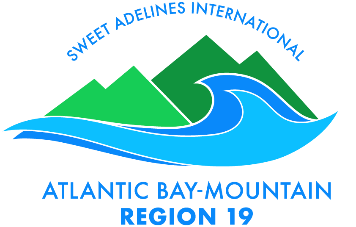 Regional Faculty GuideFY 2023Updated 06/1/23Linda Beaver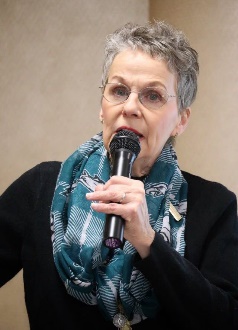 Email: Euphonixlead@gmail.comHometown: Secane, PAInstructional Objectives: I always strive to impart a proactive understanding and appreciation of the craft and performance of Barbershop Harmony.Instructional Qualifications: Current Regional Faculty member, current Frontline DirectorChorus Affiliation(s): Diamond State (Rehearsal Night: Tuesdays)Distance Willing to Travel: 0 – 50 milesCOACHING SKILLS:SOUNDBlend and balanceHarmony accuracy and tuningRiser placementUnit soundUsing vocal skills to enhance expressions, emotion, storytellingUsing vocal texturesVocal productionMUSICArrangingMusic selectionMUSIC STAFF MENTORINGMusic staff training and developmentSection leader trainingVISUAL COMMUNICATIONCharacterizationGetting it across the footlightsShow planningVisual unityOPEN DIVISIONParody writingGROUP MANAGEMENTEffective communicationGetting your quartet startedManaging stage nervesMotivating skillsContract writingTECHNOLOGY SKILLSDatabase management              NANCY CLOETER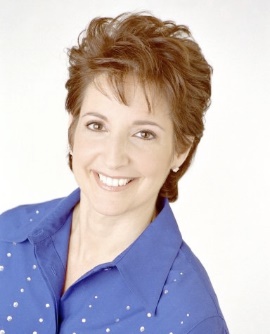                  Email: Ncloeter@gmail.com                 Hometown: Queenstown, MDInstructional Objectives: My objectives are to quickly assess the level of the group I am coaching and try to find the areas in which they will get the best instruction that will give them the most help at their current level.  I focus on all areas but my strengths are in vocal production, vocal placement, internal synchronization, and overall commitment to the message of the song.Instructional Qualifications: Tenor Section leader for Ramapo Valley Chorus, Tenor section team leader for Harbor City Music Company, 1992 Queen of Harmony with City Lights, and 2004 Queen of Harmony with the BUZZ.  In my 16 years with the BUZZ, I taught many music school classes which I developed, including, Tenor section classes, In-Line Singing, Connected Sound, and taught many classes along with the rest of The BUZZ.  I have coached many quartets, including our current 6th place Intl finalists, Voce.  I have also coached many choruses in Regions all over the world.Chorus Affiliation(s): Harbor City Music Company (Rehearsal Night: Wednesdays)Quartet Affiliation: The BUZZ Distance Willing to Travel: 0 – 25 milesCOACHING SKILLS:SOUNDBlend and balanceDynamic planningHarmony accuracy and tuningPosture/breathingPVI'sUnit soundUsing vocal skills to enhance expression, emotion, storytellingUsing vocal texturesVocal productionVISUAL COMMUNICATIONCharacterizationGetting it across the footlightsVisual unityGROUP MANAGEMENTGetting your quartet startedGoal setting/Long range planningManaging stage nervesLORI CROUTER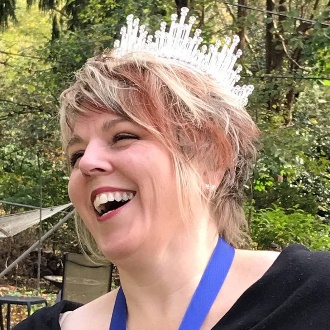 Email: lorilcrouter@gmail.comHometown: Glen Burnie, MDInstructional Objectives: I would like to help newer quartets feel comfortable on stage.  Both with their singing and their presentation.Instructional Qualifications: I have sung in a chorus & quartet with continued coaching for the last 18 years.  I also have a degree in music education and a minor in theatre.Chorus Affiliation(s): Harbor City Music Company (Rehearsal Night: Wednesdays)Quartet Affiliation: Lustre (Rehearsal Night: Weekends)Distance Willing to Travel: 0 – 50 milesCOACHING SKILLS:SOUNDHarmony accuracy and tuningPosture/breathingPVI'sUsing vocal texturesVocal productionVISUAL COMMUNICATIONCharacterizationGetting it across the footlightsShow planningVisual unityOPEN DIVISIONEmceeingTimingUnityGROUP MANAGEMENTGetting your quartet started                     Claire Domenick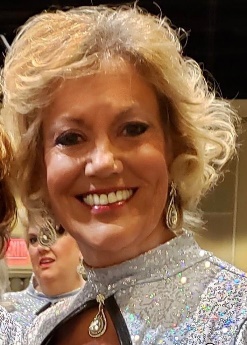                             Email: Cdomenick@aol.com                           Hometown: Malvern, PAInstructional Objectives: To help singers understand the BBS craft and enjoy the process.Instructional Qualifications: Master DirectorRegional FacultyInternational Mentor FacultyChorus Affiliation(s): Quartet Affiliation: Distance Willing to Travel: 0 – 75 milesCOACHING SKILLS:SOUNDBlend and balanceHarmony accuracy and tuningPosture/breathingRiser placementUnit soundVocal productionVISUAL COMMUNICATIONCharacterizationGetting it across the footlightsVisual unityGROUP MANAGEMENTChorus mediationLori Dreyer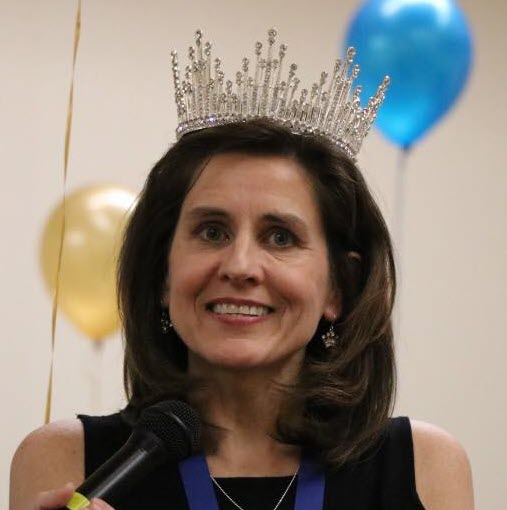 Email: lorialto@comcast.netHometown: Baltimore, MDInstructional Objectives: Encourage singers at all levels in choruses and quartets tovalue and celebrate what they do well and then build on those strengths.Provide a fun and nurturing environment in which we all collaborate to improve amusical product.My strongest capabilities are in the showmanship and expression categories, but do recognize and can helpwith basic vocal production and freedom of sound.Instructional Qualifications: Nearly 30 year member of SAIActive chorus member (Elkridge/HCMC) for nearly 30 yearsLong time baritone section leader, music team member, costume team member, creative team memberBaritone of Lustre Quartet, 2018 Queens of HarmonyCoaching Region 19 choruses and quartets on my ownCoaching out of region choruses working as a coaching team with other members of LustreChorus Affiliation(s): Harbor City Music Company (Rehearsal Night: Wednesdays)Quartet Affiliation: Lustre (Rehearsal Night: Varies, typically Sunday afternoon)Distance Willing to Travel: Doesn’t MatterCOACHING SKILLS:SOUND								GROUP MANAGEMENTPosture/breathing						Getting your quartet startedPVI's	Using vocal texturesUsing vocal skills to enhance expression, emotion, storytellingVocal productionVISUAL COMMUNICATION					TECHNOLOGY SKILLSChoreography design & teaching				Computer skillsCostumesCharacterizationGetting it across the footlightsShow planningVisual unityOPEN DIVISION		Category requirementsEntertainment themesEmceeingHumorParody writingScript writingPlanningTimingUnityMICHAEL GELLERT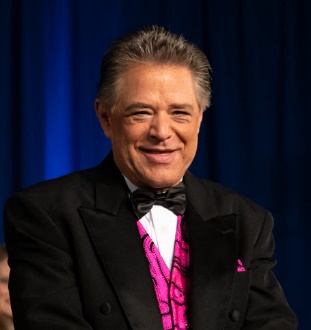 Email: mhgellert@hotmail.comHometown: Severna Park, MDInstructional Objectives: For members to learn to use the vocal skills they already posessto be better singers and performers.  To instruct singers how to access their skills through their right brain.Instructional Qualifications:  Lifelong private individual study in vocal and choral arts.  Twelve years private voice study.  Forty-six years teaching private voice.  Fifteen years professional theatre (Baltimore Opera).  Twenty-nine years directing women’s barbershop/Harbor City).  I’m a Master 700 Director in Region 19 with 12 Regional gold medals and 5 times finishing in the International Top 10.Chorus Affiliation(s): Harbor City Music Company (Rehearsal Night: Wednesdays)Distance Willing to Travel: Doesn’t MatterCOACHING SKILLS:SOUNDBlend and balanceDynamic planningHarmony accuracy and tuningPosture/breathingPVI'sUnit soundUsing vocal texturesUsing vocal skills to enhance expression, emotion, storytellingVocal productionMUSIC   							GROUP MANAGEMENT				Arranging							Effective communicationMusic selection							Effective meetingsMusic theory							Getting your quartet started	MUSIC STAFF MENTORING					Goal setting/Long range planningDirector skills training						Managing stage nervesHow to give a PVI						MembershipMusic staff training and development				Motivating skillsRehearsal planning and management				Team building & managementSection leader trainingVISUAL COMMUNICATIONCharacterizationGetting it across the footlightsVisual unityOPEN DIVISIONEmceeingEntertainment themesHumorPlanning                 Jenny Harris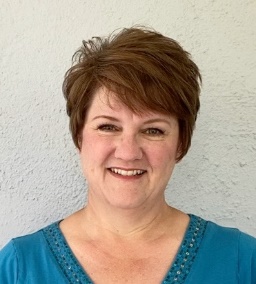                        Email: jennysingsbass@gmail.com                               Hometown: Baltimore, MDInstructional Objectives: Exploring artistry in our music.  Bringing out confidence in members.Instructional Qualifications: On the job (in Sweet Adelines Int.)Chorus Affiliation(s): Harbor City Music Company, The Annapolis Blend (Rehearsal Nights: Tuesdays, Wednesdays)Quartet Affiliation: Lustre Quartet (Rehearsal Night: Weekends (varies))Distance Willing to Travel: Doesn’t MatterCOACHING SKILLS:SOUNDBlend and balanceDynamic planningHarmony accuracy and tuningPosture/breathingPVI'sUnit soundUsing vocal skills to enhance expression, emotion, storytellingMUSICMusic selectionMUSIC STAFF MENTORINGMusic staff training and developmentRehearsal planning and managementSection leader trainingVISUAL COMMUNICATIONCharacterizationGetting it across the footlightsOPEN DIVISIONEmceeing PlanningTimingGROUP MANAGEMENTGetting your quartet startedGoal setting/Long range planning                      ALEXANDRA HAUGER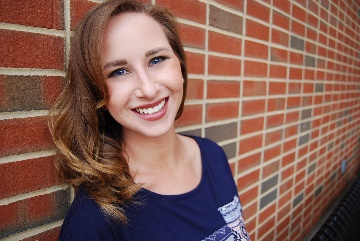                             Email: ali.hauger@gmail.com                            Hometown: Baltimore, MDInstructional Objectives: To assist choruses and quartets in finding the authentic performer inside of them.Instructional Qualifications: 15 year Sweet Adeline3rd Place International quartet2x Rising Star Champion5x Region 19 ChampionChorus Affiliation(s): (Rehearsal Night: Wednesdays)Quartet Affiliation: GQ (Rehearsal Night: Thursday (adjustable))Distance Willing to Travel: 0 – 75 milesCOACHING SKILLS:SOUNDBlend and balanceDynamic planningRiser placementUsing vocal skills to enhance expression, emotion, storytellingVISUAL COMMUNICATIONCharacterizationChoreography design & teachingMake-upShow planningVisual unityGROUP MANAGEMENTChorus mediationEffective communicationEffective meetingsGoal setting/Long range planningMarketing/PRTeam building & managementRITCHIE LAVENE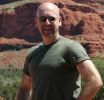 Email: rlavene@comcast.netHometown: New Egypt, NJInstructional Objectives: My coaching style is run through the following filter, looking for the performers:Love of the musicLove of how we make the musicLove and empathy for each otherLove and empathy for anyone they sing for.I try to always teach in “Discovery” mode creating opportunity and motivation to become empowered by their own musicianship. It’s a wholistic approach that takes all factors into account for the best possible delivery of the music and the story!Instructional Qualifications:Assistant Director From 1986-1995 (BHS)Front Line Director From 1995-Present (BHS)Director of The Jersey Sound, 2022-PresentCertified Director both BHS and SAICertified Performance Judge since 2000Served Faculty for many District Schools across the country.Chorus Affiliation(s): Jersey Sound Chorus (Rehearsal Night: Wednesdays)Quartet Affiliation:	Active Quartet Singer and M-AD Finalist since 2000	11 Time Division Champion	Currently singing with Supertoniic, Current Prelims FinalistDistance Willing to Travel: 0 – 75 MilesCOACHING SKILLS:SOUND						OPENBlend and balance				EmceeingDynamic planning				Entertainment ThemesHarmony Accuracy and TuningPosture/Breathing				GROUP MANAGEMENTPVI’s						Chorus MediationRiser Placement					Effective CommunicationUnit SoundUsing vocal skills to enhance expression, emotion, storytellingUsing Vocal TexturesVocal ProductionMUSICMusic selectionMusic TheoryVISUAL COMMUNICATION:			Physical Expression			Characterization				Audience Connection				Stagecraft					Creativity 						MusicalitySarah Nainan-Newhard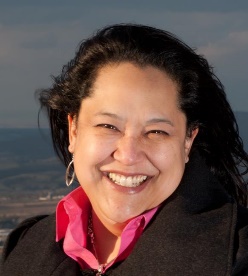 Email: syuki63@gmail.comHometown: Ijamsville. MDInstructional Objectives: Assist chapters with their visual programs: choreography, script writing (including Open Division), emcee, costuming, makeupAssist chapters with effective use of technology, including planning for rolling out new technologyAssist chapters with effective leadership and group management skillsInstructional Qualifications: Visual Coordinator in current and previous chapters; designed choreography for several chaptersTechnology trainer; Regional website masterFacilitator for LRP, conflict management and effective communicationsServed in the following RMT Positions: Communications, Education and TeamServed in the following chapter positions: President, Treasurer, At-Large Member, Music Chair, Bass Section Leader,Music Team Chair, Visual Chair, Show ChairChorus Affiliation(s): Greater Harrisburg (Rehearsal night: Tuesdays)Quartet Affiliation: Sound Design (Rehearsal Night: Weekends mostly)Distance Willing to Travel: Doesn’t MatterCOACHING SKILLS:MUSICMusic theoryVISUAL COMMUNICATIONCharacterizationChoreography design & teachingCostumesGetting it across the footlightsMake-upShow planningVisual unityOPEN DIVISIONCategory requirementsEntertainment themesEmceeingHumorParody writingPlanningScript writingTimingUnityGROUP MANAGEMENTEffective communicationEffective meetingsGetting your quartet startedGoal setting/Long range planningManaging stage nervesMotivating skillsStanding rulesTeam building & managementTECHNOLOGY SKILLSComputer skillsDatabase managementDesktop publishingGraphics designWebpage design                  SHERRY STANTON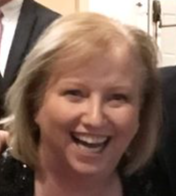                          Email: Sstanton1602@gmail.com                       Hometown: Rockville, MDInstructional Objectives: It’s my objective to help singers find their healthiest, most resonant sound, so that we can ring the most chords for the longest time possible!Instructional Qualifications: 30+ years SAI20+ years directing, Certified 500+ directorMultiple time International quartet competitorChorus Affiliation(s): Capital Accord (Rehearsal Night: Tuesdays)Quartet Affiliation: Distance Willing to Travel: Doesn’t MatterCOACHING SKILLS:SOUNDBlend and balanceDynamic planningHarmony accuracy and tuningPosture/breathingPVI'sRiser placementUnit soundUsing vocal skills to enhance expression, emotion, storytellingUsing vocal texturesVocal productionMUSIC STAFF MENTORINGDirector skills trainingHow to give a PVIMusic staff training and developmentRehearsal planning and managementSection leader trainingVISUAL COMMUNICATIONCharacterizationVisual unity                    KATE TOWNE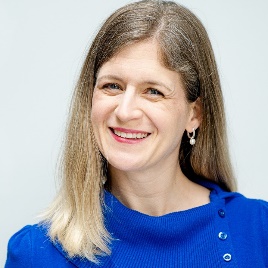                         Email: kate.towne39@gmail.com                          Hometown: Falls Church, VAInstructional Objectives: Promoting the understanding of barbershop harmony.Instructional Qualifications: Recipient of many years of high-level barbershop coaching. Assistant Director of Capital Accord Chorus, Member of 2019 International 4th Place Finalist Chorus Harbor City Music Company. Tenor of 2018 International Quartet Champion Lustre.Chorus Affiliation(s): Capital Accord, Harbor City (Rehearsal Night: Tuesdays/Wednesdays)Quartet Affiliation: Lustre (Rehearsal Night: Sunday)Distance Willing to Travel: 0 – 50 milesCOACHING SKILLS:SOUNDDynamic planningHarmony accuracy and tuningPosture/breathingPVI'sUnit soundMUSICMusic selectionMusic theoryVISUAL COMMUNICATIONCharacterizationOPEN DIVISIONEntertainment themesParody writingPlanningGROUP MANAGEMENTGetting your quartet startedGoal setting/Long range planningTECHNOLOGY SKILLSComputer skills                                                                 DONNA VINCENT ROA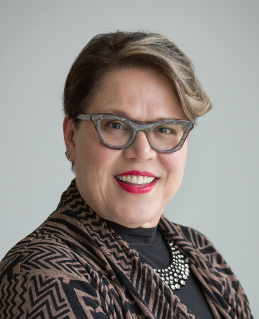                      Email: donnavincentroa@gmail.com                    Hometown: Gaithersburg, MDInstructional Objectives: In the taxonomy of learning, my instructional objectives for any course that I offer is Knowledge: Recall of specific information; Comprehension: Lowest level of understanding; and Application: Application of a rule or principle. The courses I design and deliver focus on the experiential and practical giving attendees a chance to "test" and "apply" the information in a safe and non-threatening setting. Students may be asked to demonstrate and perform during class settings to show concepts and principles in action. In my class design, I always ask: What behavior can the learner demonstrate to indicate that he or she has mastered the knowledge or skills specified in the instruction? And, a final objective is for the class to be engaging, fun, challenging, and offer something that transforms thinking and behavior.Instructional Qualifications: I have a doctorate in Communications and master's studies in Theatre & Media Production, and undergrad specializations in English, Journalism, and Speech. In addition to teaching public speaking, radio production, advanced rhetoric/public speaking, and other communications classes at the university level, I have acted in six short films in Hollywood and have done voiceover work for the World Bank, EPA, USAID, Micronic Technologies, and other organizations. I have done MC work on stage, radio voiceover/announcing work as the "voice of the theatre", and have done numerous PSAs and commercial voiceovers. I have performed in 12 musical theatre productions and have a Level IV Designation as a Podium Master (Public Speaking). My professional training includes advanced scene study, television and film on-camera acting, soap opera on-camera acting, advanced acting, Broadway musical theatre, and television and film directing. I am a certified television producer and have had produced a short film that premiered at the Cannes Film Festival. I was also the MC in Harbor City's 2019 Finals Package presentation at the international competition. Published writer, working writer and editor, superior speaker, and a top 1% excellence ranking as a teacher in university settings.Chorus Affiliation(s): Harbor City Music Company (Rehearsal Night: Wednesdays)Quartet Affiliation: Pinnacle (Rehearsal Night: Friday)Distance Willing to Travel: Doesn’t MatterCOACHING SKILLS:OPEN DIVISIONEmceeingGROUP MANAGEMENTEffective communicationEffective meetingsManaging stage nervesMarketing/PRMotivating skillsTeam building & managementTECHNOLOGY SKILLSGraphics designWebpage designCydney Wentsel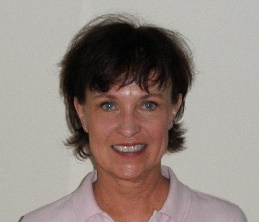 Email: cswentsel@gmail.comHometown: Bel Air, MDInstructional Objectives: For every coaching session and class I facilitate, my primary goal is to support and expand the participants' understanding of and expertise in performing four-part a cappella in the Barbershop Style, specifically for BBS competition.Since the best learning takes place in a positive environment, my secondary goal is always to make things fun and interesting!Instructional Qualifications: BA in Education, MS in Counseling, advanced studies in administration and supervisionFormer educator, counselor and administrator (Pre-K - 12 and adult)Chorus singer (bari) in 8 small, mid-size and large choruses20+ years directing 3 choruses (small and mid-size)Quartet singer (bari and tenor) 15+ top 5 finishes including Regional ChampionCertified Music JudgeArrangerChoreographerChorus Affiliation(s): Harbor City Music Company, (Rehearsal Night: Wednesdays)Certified Judge? Yes/Judging Specialty: Music Category, although I am well versed in the other categories as well.Distance Willing to Travel: 0 – 75 milesCOACHING SKILLS:SOUNDBlend and balanceDynamic planningHarmony accuracy and tuningPosture/breathingPVI'sUnit soundVocal productionMUSICArrangingMusic selectionMusic theoryPedagogySight singingMUSIC STAFF MENTORINGDirector skills trainingHow to give a PVIMusic staff training and developmentRehearsal planning and managementSection leader trainingSecS	VISUAL COMMUNICATIONCha	CharacterizationChoreography designing & teachingCostumesVisual unityOPEN DIVISIONCategory requirementsUnityGROUP MANAGEMENTChorus mediationEffective meetingsGetting your quartet started                               Lori Jo Whitehaus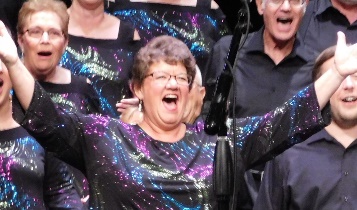                                        Email: ljwhitehaus@gmail.com                                       Hometown: Millsboro, DEInstructional Objectives: To inspire the singers to become all that they can be.  To empower women to unlock their own potential.To encourage choruses to share their passion for music with the greater community.To ring chords and love it.To explore the many opportunities that come with members in SAI.Instructional Qualifications: Professional Educator since 1978 - Elementary and Secondary (BS & MS degrees)Region 19 Faculty Member since @1985Chorus Director since 1992Attendance at  (nearly) all Regional and International educational events since joining in 1978 - yes, 40 yearsLife-Long Learner with Passion for Sharing KnowledgeChorus Affiliation(s): Vocal Harmonix  (Rehearsal Nights: Mondays)InsQuartet Affiliation: JewelTones (Rehearsal Night: flexible)Distance Willing to Travel: Doesn’t MatterCOACHING SKILLS:SOUNDBlend and balanceDynamic planningHarmony accuracy and tuningPosture/breathingPVI'sRiser placementUnit soundUsing vocal texturesUsing vocal skills to enhance expression, emotion, storytellingVocal productionMUSICMusic selectionMusic theoryMUSIC STAFF MENTORINGDirector skills trainingHow to give a PVIMusic staff training and developmentRehearsal planning and managementSection leader trainingGROUP MANAGEMENTChorus mediationEffective communicationEffective meetingsGoal setting/Long range planningMotivating skillsStanding rulesTeam building & management                  Jennifer Williams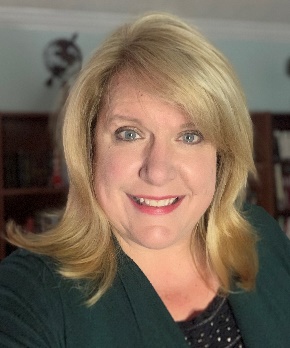                         Email: DundalkDirector@gmail.com                        Hometown: Millersville, MDInstructional Objectives: I want to give back to the organization via chorus and quarteteducation and motivation.Singing and performing should be fun, easy and done in the healthiest way possible.My approach is participant friendly with many opportunitities for engagement, interaction and fun.Instructional Qualifications: Front line Master Director Dundalk ChorusAssistant Director Harbor CityVisual Coordinator Harbor CityMusic Team member both chorusesMember of International Judging Program in Visual CommunicationPersonal voice and performance lessonsChorus Affiliation(s): Dundalk and Harbor City Music Company (Rehearsal Nights: Wednesdays and Thursdays)Quartet Affiliation:  Happy HourCertified Judge? /Judging Specialty: Approved Candidate Judge Visual CommunicationDistance Willing to Travel: Doesn’t MatterCOACHING SKILLS:SOUNDBlend and balanceDynamic planningHarmony accuracy and tuningPosture/breathingPVI'sRiser placementUnit soundUsing vocal texturesUsing vocal skills to enhance expression, emotion, storytellingVocal productionMUSIC STAFF MENTORING					Director skills training						How to give a PVI						Music staff training and developmentRehearsal planning and managementSection leader trainingVISUAL COMMUNICATIONChoreography design & teachingCostumesCharacterizationGetting it across the footlightsMake-upShow planningVisual unityOPEN DIVISIONCategory requirementsEntertainment themesEmceeingHumorParody writingPlanningScript writingTimingUnityMUSICMusic selectionGROUP MANAGEMENT	Effective communicationManaging stage nervesMotivating skillsTECHNOLOGY SKILLSComputer skills 